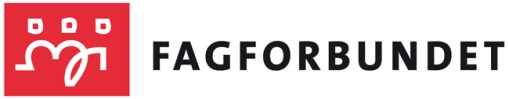 Til: 	Medlemmar av 	Fagforbundet avd. 297 GloppenÅrsmøte 29 januar 2020 kl. 19.00På Fjæra mat.Sakliste:Godkjenning av innkallingGodkjenning av saklisteKonstituering – val av møteleiar, sekretær og 2 til å skrive under protokollen.Godkjenning av årsmeldingar frå styret 2019Godkjenning av rekneskap 2019Budsjett 2020 Godkjenning av handlingsplanarVal etter vedtekteneVal av ny valnemndVal av 2 stk. til rep.skap/fylkesmøte i Fagforbundet.Årsmøtegjest frå fylkesstyretÅrsmelding, rekneskap, budsjett og handlingsplan vert lagt fram på årsmøte.Utdeling av 25 års og 40 års nål.Årsmøtet er åpent for alle medlemmar, men p.g.a  mat etter årsmøtet må eg be om påmelding innan 23.januar. ( Gi beskjed om du er gluten eller laktosefri)Påmelding til Bjørg –Vigdis  N. Sivertsen  tlf. 950 79 600 eller send SMS.Med helsingStyret i Fagforbundet avd. 297 Gloppen.